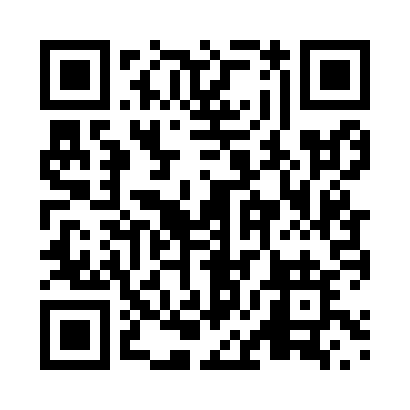 Prayer times for Aweme, Manitoba, CanadaWed 1 May 2024 - Fri 31 May 2024High Latitude Method: Angle Based RulePrayer Calculation Method: Islamic Society of North AmericaAsar Calculation Method: HanafiPrayer times provided by https://www.salahtimes.comDateDayFajrSunriseDhuhrAsrMaghribIsha1Wed4:256:141:356:418:5710:472Thu4:236:131:356:428:5910:493Fri4:206:111:356:439:0010:524Sat4:186:091:356:449:0210:545Sun4:156:081:356:459:0310:566Mon4:136:061:356:469:0510:597Tue4:106:041:356:469:0611:018Wed4:076:031:356:479:0811:049Thu4:056:011:356:489:0911:0610Fri4:026:001:356:499:1111:0811Sat4:005:581:356:509:1211:1112Sun3:575:571:356:519:1311:1313Mon3:555:551:356:529:1511:1614Tue3:535:541:356:529:1611:1815Wed3:505:531:356:539:1811:2116Thu3:485:511:356:549:1911:2317Fri3:455:501:356:559:2011:2618Sat3:435:491:356:569:2211:2819Sun3:415:481:356:569:2311:2920Mon3:415:461:356:579:2411:3021Tue3:405:451:356:589:2611:3022Wed3:405:441:356:599:2711:3123Thu3:395:431:356:599:2811:3224Fri3:395:421:357:009:2911:3225Sat3:385:411:357:019:3111:3326Sun3:385:401:367:029:3211:3427Mon3:375:391:367:029:3311:3428Tue3:375:381:367:039:3411:3529Wed3:375:371:367:049:3511:3630Thu3:365:371:367:049:3611:3631Fri3:365:361:367:059:3711:37